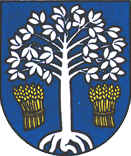 Zápisnica  zo zasadnutia Miestneho zastupiteľstva mestskej časti Bratislava – Čunovo konaného dňa 10. 5. 2022 o 17.00 hod.v zasadačke Miestneho úradu.Prítomní: podľa prezenčnej listiny                                                                           P r o g r a m  :OtvorenieVoľba návrhovej komisie, určenie overovateľov zápisnice a zapisovateľaSchválenie programuZmena rozpočtu č.2Návrh na určenie sobášiacehoK bodu č. 1Starostka privítaním prítomných poslancov otvorila rokovanie miestneho zastupiteľstva.K bodu č. 2Do návrhovej komisie boli určení: p. Broszová, p. Maschkanová, p. PuhovichOverovatelia zápisnice: p. Hátas, p. Krist, S takto predloženým návrhom poslanci súhlasili.K bodu č.3Starostka navrhla vypustiť z programu bod č. 4, nakoľko nie je pripravený materiál a 19. mája bude riadne zasadnutie miestneho zastupiteľstva, na ktorom bude zmena rozpočtu prerokovaná. S predloženým návrhom programu poslanci súhlasili a nemali k nemu žiadne pripomienky a doplnenia.K bodu č. 5Nakoľko poslanec Puhovich ani starostka sa nemôžu zúčastniť najbližšieho plánovaného sobáša je potrebné schváliť ďalšieho sobášiaceho poslanca, ktorým bol určený p. Marián Krist. S návrhom poslanci súhlasili. Uznesením č. 21 /2022 schvaľuje za sobášiaceho poslanca v mestskej časti Bratislava-Čunovo Mariána KristaHlasovanie :            Za: p. Broszová, p. Hátas,p. Kodhajová,  p. Krist, p. Maschkanová,      p. Puhovich Proti: 0Zdržal sa : 0Starostka poďakovala prítomným a ukončila rokovanie MZ o 17. 03 hod.. Zapísala: Mgr. Monika ŠvábekováOverovatelia zápisnice: Ján Hátas                                     Marián Krist